DEPARTAMENTO DE EXTENSIÓN Y APOYOS EDUCATIVOS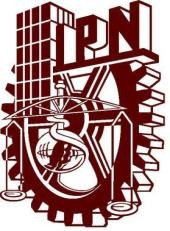 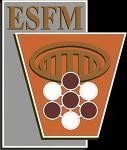 SOLICITUD DE PRESTADOR DE SERVICIO SOCIALFecha	Firma del prestadorINSTITUTO POLITÉCNICO NACIONALESCUELA SUPERIOR DE FÍSICA Y MATEMÁTICAS DEPARTAMENTO DE EXTENSIÓN Y APOYOS EDUCATIVOS SOLICITUD DE PRESTADOR DE SERVICIO SOCIALFecha	Firma del prestadorNombre del prestadorCarreraTeléfonoCorreo electrónicoCorreo electrónicoPorcentaje de créditosFecha de inicioÁrea de interésDepartamentoDepartamentoDepartamentoDepartamentoDepartamentoDepartamentoProgramaProgramaProgramaProgramaClaveClaveHorario de realización del servicio social compatible al registradoHorario de realización del servicio social compatible al registradoHorario de realización del servicio social compatible al registradoHorario de realización del servicio social compatible al registradoHorario de realización del servicio social compatible al registradoHorario de realización del servicio social compatible al registradoLunesMartesMiércolesJuevesJuevesViernesNombre del prestadorCarreraTeléfonoCorreo electrónicoCorreo electrónicoPorcentaje de créditosFecha de inicioÁrea de interésDepartamentoDepartamentoDepartamentoDepartamentoDepartamentoDepartamentoProgramaProgramaProgramaProgramaClaveClaveHorario de realización del servicio social compatible al registradoHorario de realización del servicio social compatible al registradoHorario de realización del servicio social compatible al registradoHorario de realización del servicio social compatible al registradoHorario de realización del servicio social compatible al registradoHorario de realización del servicio social compatible al registradoLunesMartesMiércolesJuevesJuevesViernes